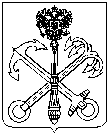 МЕСТНАЯ  АДМИНИСТРАЦИЯвнутригородского муниципального образования города федерального значения Санкт-Петербурга муниципальный округКОМЕНДАНТСКИЙ  АЭРОДРОМПОСТАНОВЛЕНИЕ «22» ноября 2023 года 		      Санкт-Петербург                          		   № 503О внесении изменения в постановление Местной администрации внутригородского муниципального образования города федерального значения Санкт-Петербурга муниципальный округ Комендантский аэродром от 15.11.2023 № 490 «Об утверждении нормативных затрат на обеспечение функций Местной администрации внутригородского муниципального образования города федерального значения Санкт-Петербурга муниципальный округ Комендантский аэродром и нормативов цены товаров, работ, услуг на 2024 финансовый год и на плановый период 2025 и 2026 годов»	В соответствии с частью 5 статьи 19 Федерального закона «О контрактной системе в сфере закупок товаров, работ, услуг для обеспечения государственных и муниципальных нужд», постановлением Правительства РФ от 13 октября . № 1047 «Об Общих правилах определения нормативных затрат на обеспечение функций государственных органов, органов управления государственными внебюджетными фондами и муниципальных органов, определенных в соответствии с Бюджетным кодексом Российской Федерации наиболее значимых учреждений науки, образования, культуры и здравоохранения, включая соответственно территориальные органы и подведомственные казенные учреждения, а также Государственной корпорации по атомной энергии "Росатом", Государственной корпорации по космической деятельности "Роскосмос" и подведомственных им организаций» на основании постановления Местной администрации внутригородского муниципального образования Санкт-Петербурга муниципальный округ Комендантский аэродром от «03» ноября 2023г. № 470 «Об утверждении правил определения нормативных затрат и порядка расчета нормативных затрат на обеспечение функций Местной администрации внутригородского муниципального образования города федерального значения Санкт-Петербурга муниципальный округ Комендантский аэродром»   ПОСТАНОВЛЯЮ:1. Внести изменение в постановление Местной администрации внутригородского муниципального образования города федерального значения Санкт-Петербурга муниципальный округ Комендантский аэродром от 15.11.2023 № 490 «Об утверждении нормативных затрат на обеспечение функций Местной администрации внутригородского муниципального образования города федерального значения Санкт-Петербурга муниципальный округ Комендантский аэродром и нормативов цены товаров, работ, услуг на 2024 финансовый год и на плановый период 2025 и 2026 годов» изложив Нормативы цены товаров, работ, услуг на 2024 финансовый год и на плановый период 2025 и 2026 годов - Приложение № 2 к ПМА от 15.11.2023 № 490 в редакции согласно Приложению № 1 к настоящему постановлению.4. Разместить указанное постановление в единой информационной системе в сфере закупок не позднее семи дней после его подписания.5. Контроль исполнения настоящего постановления оставляю за собой.6. Настоящее постановление вступает в силу с момента его официального опубликования.Приложение № 1 к ПМА от «22» ноября 2023г. № 503Нормативы цены товаров, работ, услуг на 2024 финансовый год и на плановый период 2025 и 2026 годовГлава Местной администрации  МО Комендантский аэродромМ. Ю. БрызгаловаN п/пНаименование товаров, работ, услугЕдиница измеренияНорматив цены товаров, работ, услугНорматив цены товаров, работ, услугНорматив цены товаров, работ, услугN п/пНаименование товаров, работ, услугЕдиница измерения2024 год2025 год2026 год1.Услуги подвижной связи:1.1.главарублей на 1 работника в месяц1300,001400,001400,001.2.иные должностирублей на 1 работника в месяц650,00800,00800,002.Техническое обслуживание и регламентно-профилактический ремонт принтеров, многофункциональных устройств, копировальных аппаратов и иной оргтехники:2.1все категории должностейрублей на 1 шт. оргтехники4545,454545,454545,453.Принтеры, многофункциональные устройства и копировальные аппараты (оргтехника):3.1все категории должностейрублей на 1 работника600 000,0043 478,2643 478,264.Расходные материалы для принтеров, многофункциональных устройств, копировальных аппаратов и иной оргтехники:4.1все категории должностейрублей на 1 шт. оргтехники4090,904090,904090,905.Набор канцелярских принадлежностей:5.1все категории должностейрублей на 1 работника10869,5610869,5610869,566.Набор хозяйственных товаров и принадлежностей:6.1все категории должностейрублей на 1 работника4391,304391,304391,307.Уборка территорий МО Комендантский аэродром, в т.ч.:7.1уборка территорий с усовершенствованным покрытием ручным способом в зимний периодрублей за 1 кв. м за период198,44206,37214,627.2уборка территорий с усовершенствованным покрытием ручным способом в летний периодрублей за 1 кв. м за период58,9961,3463,797.3уборка территорий с усовершенствованным покрытием механизированным способом в зимний периодрублей за 1 кв. м за период27,3828,4729,607.4уборка территорий с усовершенствованным покрытием механизированным способом в летний периодрублей за 1 кв. м за период18,1718,8919,647.5уборка территорий с неусовершенствованным покрытием в зимний периодрублей за 1 кв. м за период101,73105,79110,027.6уборка территорий с неусовершенствованным покрытием в летний периодрублей за 1 кв. м за период31,8333,1034,427.7уборка газонов в зимний периодрублей за 1 кв. м за период0,940,971,007.8уборка газонов в летний периодрублей за 1 кв. м за период18,1318,8519,60